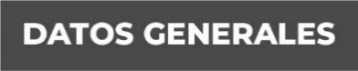 Nombre Victoriana Martínez JaureguiGrado de Escolaridad Maestría en “Criminalística e Investigación Forense”Cédula Profesional (Licenciatura) 12871334Cédula Profesional (Maestría) trámiteFormación Académica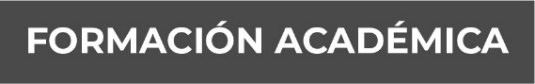 2012-2015Universidad Popular Autónoma de Veracruz “UPAV” Estudios de Licenciatura en Derecho.2016-2018Universidad Popular Autónoma de Veracruz “UPAV”. Estudios de Maestría en “criminalística e Investigación Forense”.ASISTENCIA, PARTICIPACION EN CURSOS Y CONFERENCIAS:- “Nuevo Proceso Penal Acusatorio en el Estado de Veracruz”, impartida el 16 de marzo del 2013.- “Segundo Congreso de criminalística, Criminología y Medicina Forense”, impartida los días 06 y 07 de abril del 2018.- practica-taller Terapi Arte Kinds, “Disciplina con Amor”, impartida el 08 de noviembre del 2018.-“Prevención del Suicidio; desde el desarrollo de las habilidades Sociales”, impartida el 22 de junio del 2019.-“Estrategias familiares en beneficio a la prevención del Suicidio en menores de 18 años”, impartida el 24 de octubre del 2020.Trayectoria Profesional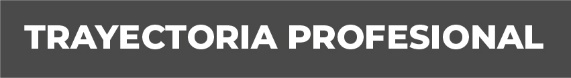 2005 al 2007Secretaria Oficial en la Agencia del Ministerio Publico Municipal de Pajapan, Veracruz. 23 de noviembre del 2020 al 28 de marzo del 2023Auxiliar de Fiscal, Comisionada en la Unidad de Atención Temprana. Adscrita al Vigésimo Primer Distrito Judicial de Coatzacoalcos, Veracruz.29 de marzo del 2023 a la fecha Fiscal Itinerante de Hueyapan de Ocampo Veracruz. Conocimiento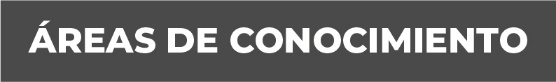 -Derecho Constitucional.-Derecho Penal.-derecho Civil-Criminología y criminalística.-Derechos Humanos-Mecanismos Alternativos de solución de controversias. En el NSJP-Lengua materna Náhuatl.